Worship Prayer…     Father in heaven, I admit I am a sinner and cannot save myself, but trust only in your Son Jesus Christ—true God and true man—who died on the cross for me and rose again to give me new life now and forever.  By your Holy Spirit’s power take my heart and life and make me yours; turn me from my own selfish path to always love, trust and follow Jesus.  Because you love and forgive me, help me forgive and love others.  And now, as we gather together as your church in this place, make us one in truth and love according to the faithful leading and unfailing promises of your living Word.  In Jesus’ name….Amen!Living Word exists to…Proclaim God’s LoveExpand God’s KingdomMature God’s PeopleLive God’s Word!Pastor Steve Leerevstevelee@gmail.com708-334-5883Anita Meier - MusicianDiana Motel – Livestream/Tech BoothPaul Huang – Livestream/Tech BoothLivingWord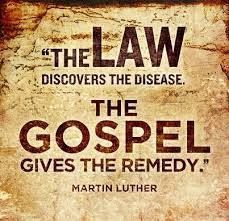 3rd Sunday in LentMarch 7, 202110:00 am Service‘Come grow with us!’Living Word Lutheran Church (LCMS)16301 Wolf Rd, Orland Park, IL 60467livingwordorland.org  (708) 403-9673WELCOME TO LIVING WORD!Our candles remind us the Light of the World Jesus Christ is here!Blue information card, hymnal & Bible are in seat pocket.Songs/readings on screen—also in Hymnals/Bibles.WE REJOICE IN GOD’S LOVE…WelcomeOpening Prayer & Praise		                                   “Thy Word”InvocationAffirmation of Faith:   1st Commandment with Luther’s ExplanationWE RECEIVE GOD’S WORD…Today’s Psalm						 Psalm 19Scripture Readings					         Facing pageMessage Hymn		   “I Will Delight in the Law of the Lord”Video		       Psalm 19 The Law of the Lord is Perfect w Lyricsyoutube.com/watch?v=F-ykfw3-i7sMessage							  “Perfect”WE RESPOND TO GOD’S CALL…Prayer of Confession & ForgivenessPrayers of God’s People & Lord’s PrayerCommunion		                      “Nothing But the Blood of Jesus”BenedictionClosing Song			                                     “Trust and Obey”Please place offerings in basket at sanctuary entrance“Perfect”     Psalm 19 praises God’s law: “The law of the Lord is perfect, refreshing the soul.” Come be refreshed by God’s perfection…1) Come be refreshed by God’s perfect PRECEPTS.     And God spoke all these words: 2 “I am the Lord your God, who brought you out of Egypt, out of the land of slavery. 3 “You shall have no other gods before me.				      Exodus 20:1-32) Come be refreshed by God’s perfect POWER.     18 For the message of the cross is foolishness to those who are perishing, but to us who are being saved it is the power of God… 22 Jews demand signs and Greeks look for wisdom, 23 but we preach Christ crucified: a stumbling block to Jews and foolishness to Gentiles, 24 but to those whom God has called, both Jews and Greeks, Christ the power of God and the wisdom of God. 25 For the foolishness of God is wiser than human wisdom, and the weakness of God is stronger than human strength.		1 Corinthians 1:18, 22-253) Come be refreshed by God’s perfect PERSON.     13 When it was almost time for the Jewish Passover, Jesus went up to Jerusalem. 14 In the temple courts he found people selling cattle, sheep and doves, and others sitting at tables exchanging money. 15 So he made a whip out of cords, and drove all from the temple courts, both sheep and cattle; he scattered the coins of the money changers and overturned their tables. 16 To those who sold doves he said, “Get these out of here! Stop turning my Father’s house into a market!” 17 His disciples remembered that it is written: “Zeal for your house will consume me.” 18 The Jews then responded to him, “What sign can you show us to prove your authority to do all this?” 19 Jesus answered them, “Destroy this temple, and I will raise it again in three days.”20 They replied, “It has taken forty-six years to build this temple, and you are going to raise it in three days?” 21 But the temple he had spoken of was his body. 22 After he was raised from the dead, his disciples recalled what he had said. Then they believed the scripture and the words that Jesus had spoken.23 Now while he was in Jerusalem at the Passover Festival, many people saw the signs he was performing and believed in his name. 24 But Jesus would not entrust himself to them, for he knew all people. 25 He did not need any testimony about mankind, for he knew what was in each person.	         John 2:13-25